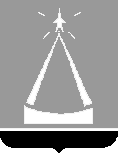 ИЗБИРАТЕЛЬНАЯ  КОМИССИЯ  ГОРОДСКОГО  ОКРУГА   ЛЫТКАРИНО_______________________________________________________________140080, Московская обл.. г. Лыткарино, ул. Первомайская, д.7/7,  т/ф 8(495)552 85 11Р Е Ш Е Н И Е24.07.2015 № 73/11О заверении списка кандидатов в депутаты Совета депутатов  г.Лыткарино,выдвинутых избирательным объединением «Люберецкое районное отделение МОСКОВСКОГО ОБЛАСТНОГО ОТДЕЛЕНИЯ политической партии «КОММУНИСТИЧЕСКАЯ  ПАРТИЯ РОССИЙСКОЙ ФЕДЕРАЦИИ» по многомандатным  избирательным округамна выборах депутатов Совета депутатов г.Лыткарино, назначенных на 13 сентября 2015 г.	Рассмотрев документы, представленные для заверения списка кандидатов в депутаты Совета депутатов г.Лыткарино.  выдвинутых  избирательным объединением «Люберецкое районное отделение МОСКОВСКОГО ОБЛАСТНОГО ОТДЕЛЕНИЯ политической партии «КОММУНИСТИЧЕСКАЯ  ПАРТИЯ РОССИЙСКОЙ ФЕДЕРАЦИИ» по многомандатным  избирательным округам, руководствуясь частью 7 статьи 28 Закона Московской области «О муниципальных выборах в Московской области», Избирательная комиссия городского округа Лыткарино РЕШИЛА:1.Заверить список кандидатов в депутаты Совета депутатов   г.Лыткарино, в количестве 10  человек, выдвинутый избирательным объединением «Люберецкое районное отделение МОСКОВСКОГО ОБЛАСТНОГО ОТДЕЛЕНИЯ политической партии «КОММУНИСТИЧЕСКАЯ  ПАРТИЯ РОССИЙСКОЙ ФЕДЕРАЦИИ»  по многомандатным  избирательным округам.2. Выдать уполномоченному представителю указанного избирательного объединения копию заверенного списка кандидатов в депутаты Совета депутатов г.Лыткарино, выдвинутого избирательным объединением «Люберецкое районное отделение МОСКОВСКОГО ОБЛАСТНОГО ОТДЕЛЕНИЯ политической партии «КОММУНИСТИЧЕСКАЯ  ПАРТИЯ РОССИЙСКОЙ ФЕДЕРАЦИИ» по многомандатным  избирательным округам.        3. Направить представленные в Избирательную комиссию сведения о кандидате в депутаты Совета депутатов г.Лыткарино, включенного в указанный список, в соответствующие государственные органы для проверки их достоверности. 4. Опубликовать настоящее решение в газете «Лыткаринские вести» и на официальном сайте города Лыткарино в сети «Интернет».5. Контроль за выполнением настоящего решения, возложить на секретаря Избирательной комиссии городского округа Лыткарино Рыльцову Т.А.Председатель избирательной комиссии	                     	Н.В.Новичкова				Секретарь избирательной комиссии                                    Т.А.Рыльцова                         